Телефон: (843) 210-05-01, 210-05-03; факс:(843) 567-36-14; е-mail: mpt@tatar.ru; сайт: http://mpt.tatarstan.ruОб обязательной маркировке
табачной продукцииМинистерство промышленности и торговли Республики Татарстан сообщает, что в соответствии со статьей 20.1 Федерального закона от 28.12.2009 № 381-ФЗ «Об основах государственного регулирования торговой деятельности в Российской Федерации» создается государственная информационная система мониторинга за оборотом товаров, подлежащих обязательной маркировке средствами идентификации (далее – информационная система мониторинга).Согласно распоряжению Правительства Российской Федерации от 03.04.2019 № 620-р функции оператора информационной системы мониторинга выполняет ООО «Оператор-ЦРПТ» (далее – Оператор).В соответствии с постановлением Правительства Российской Федерации от 28.02.2019 № 224 «Об утверждении Правил маркировки табачной продукции средствами идентификации и особенностях внедрения государственной информационной системы мониторинга за оборотом товаров, подлежащих обязательной маркировке средствами идентификации, в отношении табачной продукции» ввод в оборот сигарет и папирос, в том числе при их производстве вне территории Российской Федерации, без нанесения на них средств идентификации и передачи в информационную систему мониторинга сведений о маркировке указанных видов табачной продукции и их первой продаже (передачи, реализации) допускается до 01.07.2019.Начиная с 01.07.2019 все выпускаемые в оборот упаковки указанной табачной продукции (пачки и блоки) будут маркироваться специальным двумерным штриховым кодом, содержащим код товара (GTIN), максимальную розничную цену, уникальный номер упаковки и криптографический код проверки.Также, начиная с 01.07.2019, организации розничной торговли должны быть зарегистрированы в информационной системе мониторинга.Кроме того, при продаже маркированной табачной продукции указанный двумерный штриховой код необходимо сканировать 2D-сканером для дальнейшей передачи через оператора фискальных данных сведений о продаже каждой упаковки в информационную систему мониторинга.Продажа остатков немаркированной табачной продукции разрешается только до 01.07.2020 и осуществляется без передачи данных в информационную систему мониторинга.Учитывая изложенное, в целях обеспечения безусловного выполнения требований действующего законодательства в части сроков введения обязательной маркировки и мониторинга оборота табачной продукции, просим провести работу с предприятиями торговли, реализующими табачную продукцию, проинформировать их о необходимости зарегистрироваться в информационной системе мониторинга до 01.07.2019 года, и довести до них прилагаемую инструкцию.Также с указанной инструкцией можно ознакомится на официальном сайте Оператора по адресу: https://честныйзнак.рф/business/projects/manual_tobacco/Приложение: на 6 л. в 1 экз.Заместитель министра                                                                                            Г.Я ЛернерИ.А.Шевякова(843) 2100-576МИНИСТЕРСТВОПРОМЫШЛЕННОСТИ И ТОРГОВЛИРЕСПУБЛИКИ ТАТАРСТАНТАТАРСТАН  РЕСПУБЛИКАСЫ  СӘНӘГАТЬ ҺӘМ СӘYДӘ МИНИСТРЛЫГЫОстровского ул., д. 4, г.Казань, 420111Островский ур.,4 йорт, Казан шәһәре, 420111_________№ _____/______________На__________Руководителю исполнительного комитета муниципального района Республики Татарстан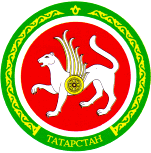 